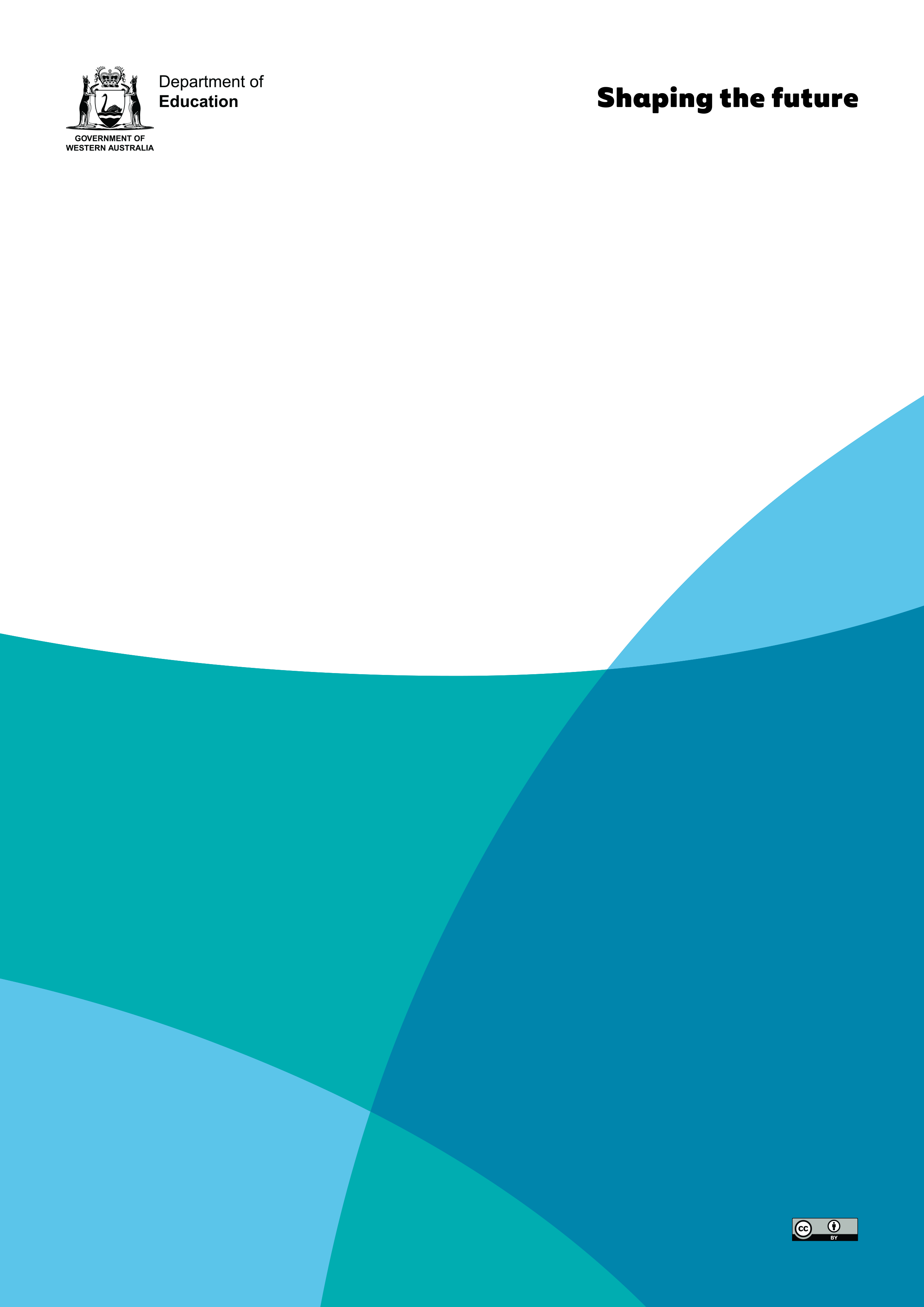 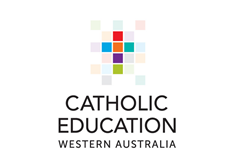 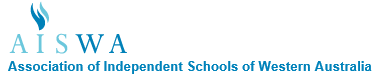 On-entry Assessment Program Administration Instructions and Record sheetsNumeracy Module 1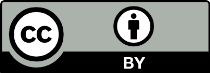 Guide to using a hard copy of the On-entry assessmentThis booklet enables you to administer the On-entry tasks using a hard copy. Student responses must be uploaded into the system to finalise the assessments and download the reports.Before administering the assessments, please read the Handbook for principals, teachers and test administrators which contains essential information about the program.Administering the assessmentsThe Administration Instructions included in this booklet contain the same information for each task as the online system, i.e., the resources required, the instructions for administering each question and the text to read aloud to the students. It is important to follow the instructions closely to ensure that each student is provided with the same conditions and opportunities.The text to read aloud to students appears in a speech bubble. Ensure that the text is read as it appears.As the online system is interactive, student responses are recorded differently in the hard copy version, i.e., record a tick for correct responses, a cross for incorrect responses and leave blank for questions not attempted. This will ensure that when responses are entered into the system, they are entered accurately.Recording responsesThe record sheet for entering students’ responses is found at the end of each task. Ensure the relevant record sheet is accessible when administering the task. Behaviours and StrategiesRecording the behaviours and strategies demonstrated by the student is not mandatory. Assessments can be finalised and reports accessed if these responses are omitted. It should be noted; however, that if this information is not recorded, some reports will contain blank cells. In addition, being able to access this information is useful when planning future learning opportunities for your students.NotesThe hard copy version does not provide the capacity to record noteworthy student behaviours observed during the assessments. These behaviours should be noted separately and uploaded to the system when entering student responses.  Entering student namesWhen using this version of the assessment, students’ names are not included. To save time, enter your student names into one record sheet and then cut and paste the names into all relevant record sheets before printing.Printing the documentWhen printing this document, select single-sided.RESOURCESdot cards (random pattern only) – Questions 1 & 3number cards 0—10 – Question 2 & 3INSTRUCTIONS Question 1Show the student each dot card one at a time, for 2 seconds only to ensure the students are subitising rather than counting.Show the cards in the following order: 1, 3, 5, 4, 6, 2.  Question 2Have the number cards in alphabetical order ready to show the student (letters are found on the back of the cards).Show all number cards, one a time. Repeat the question for each number if required.Question 3Spread the dot cards out randomly in front of the student.Have the number cards ordered in alphabetical order (letter is shown on the back of the card).Show each number card one at a time. Do not say the number aloud.All dot cards must remain in front of the student for the duration of this question (do not allow the student to pick up the cards).Repeat the question if required. Allow time for the student to find the corresponding quantity.RESOURCESnilINSTRUCTIONS Question 1Do not provide any assistance or prompting for this question.Record the number the student counted to unassisted (next page). One minor error is permitted. Stop the student when they make 2 errors or when they reach 120.Optional (this is not scored) Once you have recorded the number counted to unassisted, you may provide assistance or prompting to enable you to collect information regarding the student's counting behaviours. Do not change the number recorded.Select all relevant behaviours.Question 2Allow the student time to respond to each question before asking the next. Record their responses on the record sheet.Once incorrect or no attempt is recorded, record no attempt for the remaining numbers.Question 3Ask the question below, saying the numbers 3, 16, 30 one at a time. Once incorrect or no attempt is recorded, record no attempt for remaining numbers.Question 4Do not provide any assistance or prompting.RESOURCEScontainer of coloured plastic teddies (Q1—6)container of counters (Q6)INSTRUCTIONS (Sit next to the student for this task).Question 1Have a container of approximately 20 teddies in front of you and the student.Place a pile of 4 teddies in front of the student and a pile of 5 teddies in front of yourself. Do not count the teddies.Question 2Arrange 9 teddies in a single line in front of the student. Do not count them.For this question, it is essential to record the behaviours (see record sheet).If incorrect or no attempt is recorded, count the teddies aloud with the student to establish the quantity before moving on to Question 3.Question 3Using the same 9 teddies as in Q2, rearrange the teddies into a scatter pattern. Make sure the student is watching you.Q4-6 on next pageQuestion 4Put all the teddies back into the container.Arrange 7 teddies in a line in front of the student, making sure the 4th teddy is yellow. Note: if the student is vision impaired, substitute the yellow teddy for a dinosaur or a teddy of a different size and adjust the wording of the question accordingly.Do not prompt the student to keep counting when they reach the end of the row.Point to the yellow teddy if necessary.If the student answers incorrectly, record the behaviour demonstrated.Question 5Put all the teddies back in the container. Question 6Put all the teddies back in the container. Arrange 8 teddies in a scatter pattern in front of the student.Place the container of counters about one metre away so the student is not able to reach them from where they’re sitting.RESOURCEScoloured plastic teddies opaque container, e.g. ice cream container (Q2 & 3)INSTRUCTIONS Question 1Read each question in order. Allow the student time to respond.Record each way the student is able to partition six on the record sheet. Once an incorrect response is given, move to Q2.Question 2Arrange 8 teddies in a scatter pattern in front of the student. You may count them aloud.If the student is unable to count correctly, count the teddies aloud with the student. Hide 1 teddy under the container. Leave the remaining teddies in the same position.If incorrect or no attempt is recorded, record no attempt for Question 3.Question 3Place the teddy from under the container back in the scatter pattern. Make sure the student is watching.Hide 3 teddies under the container. Leave the remaining teddies in the same position.RESOURCEScontainer of coloured plastic teddies (Q1—3)container with a lid (Q3)‘train’ shape card (Q4)INSTRUCTIONS (Sit next to the student for this task)Question 1Arrange 8 teddies in a line from left to right in the following pattern: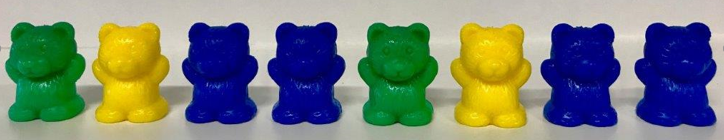                           green   yellow   blue  blue  green   yellow   blue   blueNote: If the student is vision impaired, substitute the teddies with attribute shapes - circle, square, triangle, triangle, circle, square, triangle, triangle. Adjust the wording of the questions accordingly.Give the container of teddies to the student. Make sure there are enough of the above colours to replicate the pattern.If incorrect or no attempt is recorded for the first question below, move to Q2 and record no attempt for the second question. If the student stops extending the pattern after 4 teddies, encourage them to use more.Question 2Remove the teddies the student added to the pattern, leaving the original pattern (as above).Point to the first teddy in the pattern. Record the student’s response before asking the next question.Questions 3 and 4 on next pageQuestion 3Place the lidded container in front of the student and hand them one teddy. Read each question and allow time for the student to respond. Record the student’s responses on the record sheet. Question 4Place the train shape card in front of the student. Record an ‘N’ on the record sheet (next page) for the shapes the student points to and names correctly.For the shapes the student was unable to locate and name correctly, say...* only say the shapes the student was unable to point to and name correctly.Record ‘L’ (located) on the record sheet for the shapes the student pointed to. RESOURCESpop stick (Q1)piece of string - 1cm longer than the pop stick (Q1)3 x 3d containers (cereal box – 200g, milk carton – 100g, treasure chest – empty. These need to be constructed and filled with rice to the correct weights prior) (Q2-4)A3 sheet with circle on left (Q4)INSTRUCTIONS (Sit next to the student for this task)Question 1Place the piece of string in a coil on the desk in front of the student. Place the pop stick on the desk about 10 cm away.Record the strategy demonstrated by the student.Question 2Place the three containers in front of the student as shown below.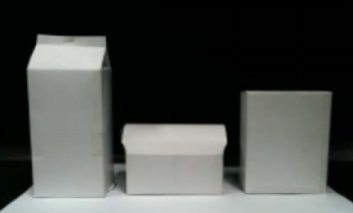 Question 3Use the 3D containers already on the desk.Allow the student to touch the objects. Encourage them to do so if necessary.Questions 4—6 on next pageQuestion 4Use the 3D containers on the desk. Place the A3 sheet in front of the student with the circle on their left.Allow the student to touch the objects. Encourage them to do so if necessary.Question 5Allow students can start at any day.Question 6Read each question below to the student, inserting the name of the current day.It is recommended that you complete this question with all students in the class on the same day.M1 NUMERACY: Task 1 – Number and Quantity                               Instructions                     M1 NUMERACY: Task 1 – Number and Quantity                                          Record sheetM1 NUMERACY: Task 1 – Number and Quantity                                          Record sheetM1 NUMERACY: Task 1 – Number and Quantity                                          Record sheetM1 NUMERACY: Task 1 – Number and Quantity                                          Record sheetM1 NUMERACY: Task 1 – Number and Quantity                                          Record sheetM1 NUMERACY: Task 1 – Number and Quantity                                          Record sheetM1 NUMERACY: Task 1 – Number and Quantity                                          Record sheetM1 NUMERACY: Task 1 – Number and Quantity                                          Record sheetM1 NUMERACY: Task 1 – Number and Quantity                                          Record sheetM1 NUMERACY: Task 1 – Number and Quantity                                          Record sheetM1 NUMERACY: Task 1 – Number and Quantity                                          Record sheetM1 NUMERACY: Task 1 – Number and Quantity                                          Record sheetM1 NUMERACY: Task 1 – Number and Quantity                                          Record sheetM1 NUMERACY: Task 1 – Number and Quantity                                          Record sheetM1 NUMERACY: Task 1 – Number and Quantity                                          Record sheetM1 NUMERACY: Task 1 – Number and Quantity                                          Record sheetM1 NUMERACY: Task 1 – Number and Quantity                                          Record sheetM1 NUMERACY: Task 1 – Number and Quantity                                          Record sheetM1 NUMERACY: Task 1 – Number and Quantity                                          Record sheetM1 NUMERACY: Task 1 – Number and Quantity                                          Record sheetM1 NUMERACY: Task 1 – Number and Quantity                                          Record sheetM1 NUMERACY: Task 1 – Number and Quantity                                          Record sheetM1 NUMERACY: Task 1 – Number and Quantity                                          Record sheetM1 NUMERACY: Task 1 – Number and Quantity                                          Record sheetM1 NUMERACY: Task 1 – Number and Quantity                                          Record sheetM1 NUMERACY: Task 1 – Number and Quantity                                          Record sheetM1 NUMERACY: Task 1 – Number and Quantity                                          Record sheetM1 NUMERACY: Task 1 – Number and Quantity                                          Record sheetM1 NUMERACY: Task 1 – Number and Quantity                                          Record sheetQ1                 (subitising)Q1                 (subitising)Q1                 (subitising)Q1                 (subitising)Q1                 (subitising)Q1                 (subitising)Q2                                                     (recognising numerals)Q2                                                     (recognising numerals)Q2                                                     (recognising numerals)Q2                                                     (recognising numerals)Q2                                                     (recognising numerals)Q2                                                     (recognising numerals)Q2                                                     (recognising numerals)Q2                                                     (recognising numerals)Q2                                                     (recognising numerals)Q2                                                     (recognising numerals)Q2                                                     (recognising numerals)Q3                                                       (matching quantities and numerals)Q3                                                       (matching quantities and numerals)Q3                                                       (matching quantities and numerals)Q3                                                       (matching quantities and numerals)Q3                                                       (matching quantities and numerals)Q3                                                       (matching quantities and numerals)Q3                                                       (matching quantities and numerals)Q3                                                       (matching quantities and numerals)Q3                                                       (matching quantities and numerals)Q3                                                       (matching quantities and numerals)Q3                                                       (matching quantities and numerals)Students135462214357681090214357681090M1 NUMERACY: Task 2 – Number Sequence                                   Instructions                     M1 NUMERACY: Task 2 – Number Sequence                                        Record sheetM1 NUMERACY: Task 2 – Number Sequence                                        Record sheetM1 NUMERACY: Task 2 – Number Sequence                                        Record sheetM1 NUMERACY: Task 2 – Number Sequence                                        Record sheetM1 NUMERACY: Task 2 – Number Sequence                                        Record sheetM1 NUMERACY: Task 2 – Number Sequence                                        Record sheetM1 NUMERACY: Task 2 – Number Sequence                                        Record sheetM1 NUMERACY: Task 2 – Number Sequence                                        Record sheetM1 NUMERACY: Task 2 – Number Sequence                                        Record sheetM1 NUMERACY: Task 2 – Number Sequence                                        Record sheetM1 NUMERACY: Task 2 – Number Sequence                                        Record sheetM1 NUMERACY: Task 2 – Number Sequence                                        Record sheetM1 NUMERACY: Task 2 – Number Sequence                                        Record sheetStudentsQ1                                       (counting forward from 1)Q1                                       (counting forward from 1)Q1                                       (counting forward from 1)Q1                                       (counting forward from 1)Q2                               (number after)Q2                               (number after)Q2                               (number after)Q3                             (number before)Q3                             (number before)Q3                             (number before)Q4Q4Studentsnumber counted to unassisted1-9  sequenceomitted a decade/smade many errors7183931630counted back -  no errorscounted back -made errorsM1 NUMERACY: Task 3 – Principles of Counting                                 Instructions                     M1 NUMERACY: Task 3 – Principles of counting                                      Record sheetM1 NUMERACY: Task 3 – Principles of counting                                      Record sheetM1 NUMERACY: Task 3 – Principles of counting                                      Record sheetM1 NUMERACY: Task 3 – Principles of counting                                      Record sheetM1 NUMERACY: Task 3 – Principles of counting                                      Record sheetM1 NUMERACY: Task 3 – Principles of counting                                      Record sheetM1 NUMERACY: Task 3 – Principles of counting                                      Record sheetM1 NUMERACY: Task 3 – Principles of counting                                      Record sheetM1 NUMERACY: Task 3 – Principles of counting                                      Record sheetM1 NUMERACY: Task 3 – Principles of counting                                      Record sheetM1 NUMERACY: Task 3 – Principles of counting                                      Record sheetM1 NUMERACY: Task 3 – Principles of counting                                      Record sheetM1 NUMERACY: Task 3 – Principles of counting                                      Record sheetM1 NUMERACY: Task 3 – Principles of counting                                      Record sheetQ1Q2                                (select all relevant responses)Q2                                (select all relevant responses)Q2                                (select all relevant responses)Q3Q3Q4Q4Q5Q6Q6Q6Q6Studentscorrectcorrectcounted in conventional orderassigned 1 number to each teddycorrect - immediatecorrect after recountingcorrect – counted allstopped at the end of rowcorrectcorrectcounted teddies but counted incorrectlycollected more/less than neededcollected 1 or 2 at a timeM1 NUMERACY: Task 4 – Number partitioning                                  Instructions                     M1 NUMERACY: Task 4 – Number partitioning                                        Record sheetM1 NUMERACY: Task 4 – Number partitioning                                        Record sheetM1 NUMERACY: Task 4 – Number partitioning                                        Record sheetM1 NUMERACY: Task 4 – Number partitioning                                        Record sheetM1 NUMERACY: Task 4 – Number partitioning                                        Record sheetM1 NUMERACY: Task 4 – Number partitioning                                        Record sheetM1 NUMERACY: Task 4 – Number partitioning                                        Record sheetM1 NUMERACY: Task 4 – Number partitioning                                        Record sheetM1 NUMERACY: Task 4 – Number partitioning                                        Record sheetM1 NUMERACY: Task 4 – Number partitioning                                        Record sheetM1 NUMERACY: Task 4 – Number partitioning                                        Record sheetM1 NUMERACY: Task 4 – Number partitioning                                        Record sheetM1 NUMERACY: Task 4 – Number partitioning                                        Record sheetM1 NUMERACY: Task 4 – Number partitioning                                        Record sheetM1 NUMERACY: Task 4 – Number partitioning                                        Record sheetStudentsStudentsQ1                                            (select all relevant responses)Q1                                            (select all relevant responses)Q1                                            (select all relevant responses)Q1                                            (select all relevant responses)Q2                                                  (1 hidden)Q2                                                  (1 hidden)Q2                                                  (1 hidden)Q2                                                  (1 hidden)Q3                                                  (3 hidden)Q3                                                  (3 hidden)Q3                                                  (3 hidden)Q3                                                  (3 hidden)Q3                                                  (3 hidden)StudentsStudents1 and 5 / 5 and 12 and 4 / 4 and 23 and 3incorrect attemptcorrectsolved mentallycounted on     from 7counted back from 8correctsolved mentallycounted on     from 5counted back from 8counted back from 8M1 NUMERACY: Task 5 – Pattern, Position and Shape                     Instructions                     M1 NUMERACY: Task 5 – Pattern, Position and Shape                     Instructions                     M1 NUMERACY: Task 5 – Pattern, Position and Shape                     Instructions                     M1 NUMERACY: Task 5 – Pattern, Position and Shape                     Instructions                     M1 NUMERACY: Task 5 – Pattern, Position and Shape                     Instructions                     M1 NUMERACY: Task 5 – Pattern, Position and Shape                     Instructions                     M1 NUMERACY: Task 5 – Pattern, Position and Shape                     Instructions                     M1 NUMERACY: Task 5 – Pattern, Position and Shape                     Instructions                     M1 NUMERACY: Task 5 – Pattern, Position and Shape                     Instructions                     M1 NUMERACY: Task 5 – Pattern, Position and Shape                     Instructions                     M1 NUMERACY: Task 5 – Pattern, Position and Shape                     Instructions                     M1 NUMERACY: Task 5 – Pattern, Position and Shape                     Instructions                     M1 NUMERACY: Task 5 – Pattern, Position and Shape                     Instructions                     M1 NUMERACY: Task 5 – Pattern, Position and Shape                         Record sheetM1 NUMERACY: Task 5 – Pattern, Position and Shape                         Record sheetM1 NUMERACY: Task 5 – Pattern, Position and Shape                         Record sheetM1 NUMERACY: Task 5 – Pattern, Position and Shape                         Record sheetM1 NUMERACY: Task 5 – Pattern, Position and Shape                         Record sheetM1 NUMERACY: Task 5 – Pattern, Position and Shape                         Record sheetM1 NUMERACY: Task 5 – Pattern, Position and Shape                         Record sheetM1 NUMERACY: Task 5 – Pattern, Position and Shape                         Record sheetM1 NUMERACY: Task 5 – Pattern, Position and Shape                         Record sheetM1 NUMERACY: Task 5 – Pattern, Position and Shape                         Record sheetM1 NUMERACY: Task 5 – Pattern, Position and Shape                         Record sheetM1 NUMERACY: Task 5 – Pattern, Position and Shape                         Record sheetM1 NUMERACY: Task 5 – Pattern, Position and Shape                         Record sheetM1 NUMERACY: Task 5 – Pattern, Position and Shape                         Record sheetM1 NUMERACY: Task 5 – Pattern, Position and Shape                         Record sheetStudentsQ1Q1Q1Q2Q2Q3Q3Q3Q3Q4Q4Q4Q4Q4Studentscorrect – copied patterncorrect – used more than 4 teddiescorrect – used 4 teddies only3rd5thinonnearunderM1 NUMERACY: Task 6 – Measurement                                                 Instructions                     M1 NUMERACY: Task 6 – Measurement                                               Record sheetM1 NUMERACY: Task 6 – Measurement                                               Record sheetM1 NUMERACY: Task 6 – Measurement                                               Record sheetM1 NUMERACY: Task 6 – Measurement                                               Record sheetM1 NUMERACY: Task 6 – Measurement                                               Record sheetM1 NUMERACY: Task 6 – Measurement                                               Record sheetM1 NUMERACY: Task 6 – Measurement                                               Record sheetM1 NUMERACY: Task 6 – Measurement                                               Record sheetM1 NUMERACY: Task 6 – Measurement                                               Record sheetM1 NUMERACY: Task 6 – Measurement                                               Record sheetM1 NUMERACY: Task 6 – Measurement                                               Record sheetM1 NUMERACY: Task 6 – Measurement                                               Record sheetM1 NUMERACY: Task 6 – Measurement                                               Record sheetM1 NUMERACY: Task 6 – Measurement                                               Record sheetM1 NUMERACY: Task 6 – Measurement                                               Record sheetM1 NUMERACY: Task 6 – Measurement                                               Record sheetM1 NUMERACY: Task 6 – Measurement                                               Record sheetM1 NUMERACY: Task 6 – Measurement                                               Record sheetStudentsQ1Q1Q1Q1Q2Q3Q3Q3Q3Q4Q4Q4Q5Q5Q5Q6Q6Studentscorrectstretched string along pop stickstretched string – not along pop stickdid not touch string/othercorrectcorrecthefted objects without promptinghefted objects after promptingother/did not touch objectscorrectordered lightest to heaviestordered by heightcorrect - all days in ordermost days in ordersome days in ordercorrect - tomorrowcorrect - yesterday